Załącznik nr 1 - Opis Przedmiotu Zamówienia„Obsługa sieci i usług sieciowych dla GIOŚ”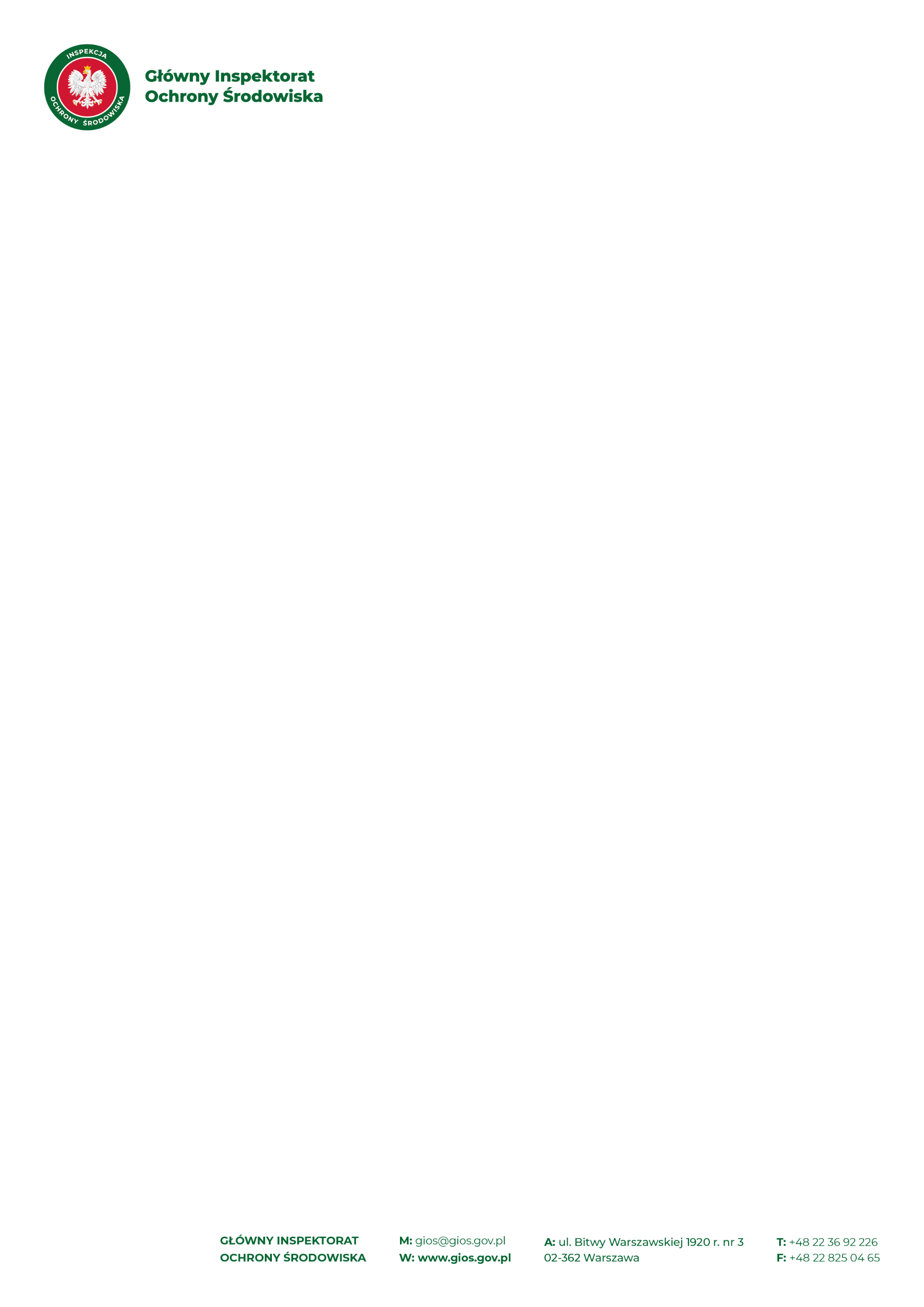 KOD CPV:72000000-7	Usługi w zakresie sieci komputerowejCelem zamówienia jest obsługi sieci i usług sieciowych dla GIOŚ od 01.07.2022 r. do 30.06.2023 r.1.	Skrócony opis zamówieniaPrzedmiotem zamówienia jest wsparcie w zakresie obsługi sieciowej oraz usług sieciowych GIOŚ. W ramach zlecanych prac wymagane jest wsparcie Zamawiającego przez Wykonawcę w utrzymaniu posiadanej i przyszłej infrastruktury z tego zakresu.2.	Szczegółowy opis zamówieniaZamawiający posiada urządzenia do objęcia obsługą: a)	UTM – ok. 80 sztuk, producent FortiGate; b)	główne przełączniki sieciowe oraz bezprzewodowe punkty dostępowe – ok. 150 sztuk, producenci Dell/EMC, Fortigate oraz HP;c)	analizator logów – producent FortiGate;d)	w zakresie zarządzania sprzętem FortiGate Zamawiający wykorzystuje oprogramowanie FortiManager;e)	przełączniki SAN – 2 szt. Producent HP  oraz 2 Producent DELL/EMC;f)	serwery usług sieciowych – ok. 20 szt.W ramach przedmiotowego zamówienia wymagane jest także wsparcie Zamawiającego w obsłudze od strony technicznej serwisów zewnętrznych www.gios.gov.pl, portal.gios.gov.pl, inspire.gios.gov.pl, iswk.gios.gov.pl jak i innych udostępnianych innym podmiotom lub pracownikom własnym, zbudowanych na bazie otwartego oprogramowania (CMS, WWW, powiązane serwery aplikacyjne). 1) stała opieka informatyczna w zakresie sieci oraz usług sieciowych:a)	konfigurowanie systemów firewall;b)	monitorowanie dostępności i poprawności systemów firewall;c)	konfigurowanie analizatorów logów;d)	monitorowanie dostępności i poprawności pracy analizatorów logów;e)	konfigurowanie urządzeń brzegowych UTM oraz przełączników sieciowych;f)	monitorowanie dostępności i poprawności pracy urządzeń brzegowych UTM;g)	porady techniczne na temat systemów informatycznych znajdujących się 
u Zamawiającego;h)	porady na temat sprzętu komputerowego, który planuje zakupić Zamawiający;i)	zakładanie i kasowanie kont na serwerach i urządzeniach;j)	usuwanie potencjalnych zagrożeń, politykę aktualizacji i bezpieczeństwa systemów;k)	stały nadzór nad obciążeniem i wydajnością sieci;l)	konserwacja i modyfikacja usług DNS, WWW, FTP, SMTP, POP3, IMAP, W3CACHE,         SSH;m)	konserwacja statystyk obciążenia łącza do Internetu oraz ruchu generowanego przez serwery;n)	konserwacja zabezpieczeń: IP Firewall, Host Access Control, Shadow Password;o)	 sprawdzanie poprawności działania serwerów i usług sieciowych;p)	monitorowanie prób włamań od strony sieciowej;q)	utrzymywanie dodatkowych serwisów SMTP oraz DNS na serwerze Zamawiającego;r)	instalowanie nowych, poprawionych, rozszerzonych i zmieniających się wraz ze zmianą przepisów lub standardów wersji oprogramowania;s)	udział w spotkaniach (dotyczących infrastruktury sieciowej) po stronie GIOŚ 
z Wykonawcami systemów informatycznych; możliwy udział zdalny.3.	Dodatkowe wymagania:I.	Wymagania w zakresie posiadania wiedzy i doświadczenia Wykonawca potwierdzi, że 
w ciągu ostatnich 5 lat w trybie ciągłym (co najmniej 12 miesięcy) realizował czynności w wymaganym zakresie do przedmiotu Zamówienia.II.	Wymagana dostępność 7 dni w tygodniu, 24 godz. na dobę oraz stała gotowość do realizacji wymaganych prac.III.	Obecność fizyczna w siedzibie GIOŚ, ul. Bitwy Warszawskiej 1920 r. 3 02-362 Warszawa dwa razy w tygodniu w godz. 9-15 (preferowane poniedziałki i piątki). Wsparcia zdalne realizowane w trybie ciągłym.IV.	Brak realizacji innych stałych usług wsparcia dla GIOŚ w okresie realizacji zamówienia.